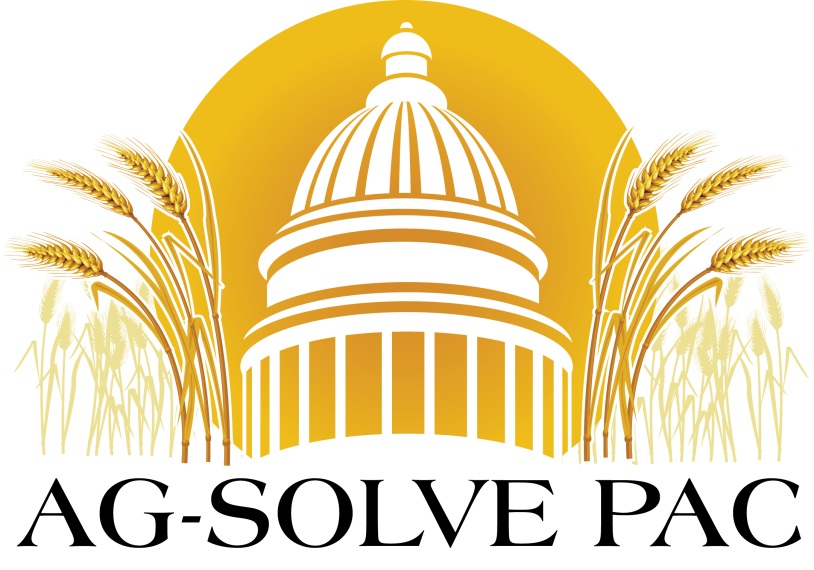 AG-SOLVE PAC is hosting its third annual live and silent auction.  Contributions to AG-SOLVE allow IFCA to lobby effectively by making it possible to attend legislative fundraisers to support lawmakers who in turn support the agricultural input industry.  AG-SLOVE also attends events to get to know urban legislators who are not familiar with the agribusiness industry.  These events give IFCA direct access to legislators and enable us to develop stronger relationships with them.2020 AG-SOLVE PAC Auction ItemsLive Auction ItemsWhere:  Tuesday at 3:30 pm on the trade show floorGolf Cart – Altorfer100 Hours of Rental on John Deere Tractor(9520R or 8370R) for Spring or Fall of 2020 – AHW John DeereTwo Tickets to Kenny Chesney at Soldier Field in Chicago, July 25 -BASFSuperior Regal 36 Gun Safe - CortevaTaurus Judge Hand Gun– Dultmeier SalesTraeger Grill – HarBrand Inc.Golf Package for 4 at John Deere’s TPC Deere Run PGA golf course – Helena ChemicalFull Internal and External Tank Inspection – Heartland TankRaven VSN Visual Guidance System - JennerJohn Deere 6,000 Watt Generator - Martin Sullivan John DeereBlackhawk Tickets – NutrienBrowning Citori White Lighting – NutrienBenelli Super Black Eagle 3 Shot Gun – Syngenta4 Cubs vs Cardinal Tickets July 26 – Syngenta Metal American Flag - Syngenta2 Tickets for Ron White in Springfield on March 12 (Row 4) – Yargus Manufacturing, Inc.Original BIG N Metal Sign – AG-SOLVESilent Auction ItemsWhere: to the right of the main entrance of the Trade Room FloorTool Set  – Adams Fertilizer EquipmentDick’s Sporting Good Gift Cards – Agrian1/32 RoGator RG1300 Toy - AltorferStihl Chain Saw -AMVACYeti Cooler - BASFStihl Handheld Leaf Blower – BrandtStihl Weed Eater – BrandtApple AirPods Pro - CHSAmerican Flag Flown over the U.S. Capitol – CropLife AmericaYeti Cooler - DoyleGolf Driver – Granite City TerminalYeti Rambler Tumbler - Koch2020 Indy 500 Tickets - Marcus ConstructionJohn Deere Pedal Tractor – Sloans        6 Tickets Dodgers vs Cubs, August 17th – Mosaic        Golf Bag - MosaicThree Bottles of Alpha Omega Proprietary Red Wine– Donnie TaylorAero Garden - Scott’s Miracle GroArlo Security Cameras - Rosen’sOakley Flak Jacket Sunglasses – Squibb Taylor¾  Cordless Impact Drive – The EquityDC Gift Package – The Fertilizer InstituteIPAD - Winfield UnitedWe want to thank all the individuals and companies who have stepped up to pledge and provide auction donations for this year’s event. Our successful event depends on your support! If you’d like to show your support, please contact K.J. Johnson at IFCA:   kj@ifca.com